         ПРОЕКТ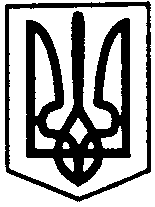 ПЕРВОЗВАНІВСЬКА СІЛЬСЬКА РАДАКІРОВОГРАДСЬКОГО РАЙОНУ КІРОВОГРАДСЬКОЇ ОБЛАСТІСЬОМА СЕСІЯ ВОСЬМОГО  СКЛИКАННЯРІШЕННЯ«____» __________2018 року                                                                     №___с. ПервозванівкаПро створення Комунального закладу позашкільної освіти Первозванівської сільської ради«Дивосвіт»Відповідно до п.30 ч.1 статті 26 Закону України «Про місцеве самоврядування в Україні», ч.4,6 статті 14 Закону України «Про освіту», Закону України «Про позашкільну освіту», з метою забезпечення потреб особистості у творчій самореалізації та інтелектуальному, духовному і фізичному розвитку, здійснення підготовки до активної професійної та громадської діяльності, створення умов для соціального захисту та організації змістовного дозвілля відповідно до здібностей, обдаровань та стану здоров’я вихованців, здобувачів освіти і слухачів, за погодженням з постійними комісіями сільської ради,  сільська радаВИРІШИЛА:Створити Комунальний заклад позашкільної освіти Первозванівської сільської ради «Дивосвіт».Затвердити Статут Комунального закладу позашкільної освіти Первозванівської сільської ради «Дивосвіт» (додається).Затвердити Структуру Комунального закладу позашкільної освіти Первозванівської сільської ради «Дивосвіт» (додається).Призначити на посаду директора Комунального закладу позашкільної освіти Первозванівської сільської ради «Дивосвіт» Погрібну Наталію Василівну порядком переведення з посади заступника директора з навчально-виховної роботи КЗ «Первозванівське НВО».Директору Комунального позашкільного закладу освіти Первозванівської сільської ради «Дивосвіт» здійснити державну реєстрацію Комунального позашкільного закладу освіти Первозванівської сільської ради «Дивосвіт» відповідно до встановленого законодавством порядку.Контроль за виконанням даного рішення покласти постійну комісію з питань освіти, культури, охорони здоров’я,  спорту, молодіжної політики та соціального захисту населення.Сільський голова                                                                                 П. Мудрак